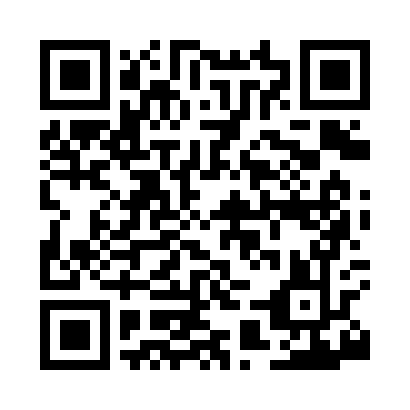 Prayer times for Grote, Colorado, USAMon 1 Jul 2024 - Wed 31 Jul 2024High Latitude Method: Angle Based RulePrayer Calculation Method: Islamic Society of North AmericaAsar Calculation Method: ShafiPrayer times provided by https://www.salahtimes.comDateDayFajrSunriseDhuhrAsrMaghribIsha1Mon3:595:3112:544:488:169:482Tue4:005:3112:544:488:169:483Wed4:005:3212:544:488:169:484Thu4:015:3212:544:488:169:475Fri4:025:3312:544:498:169:476Sat4:025:3412:554:498:159:467Sun4:035:3412:554:498:159:468Mon4:045:3512:554:498:159:459Tue4:055:3512:554:498:149:4510Wed4:065:3612:554:498:149:4411Thu4:075:3712:554:498:149:4412Fri4:085:3712:554:498:139:4313Sat4:085:3812:564:498:139:4214Sun4:095:3912:564:498:129:4115Mon4:105:3912:564:498:129:4116Tue4:115:4012:564:498:119:4017Wed4:125:4112:564:498:119:3918Thu4:145:4212:564:498:109:3819Fri4:155:4212:564:498:099:3720Sat4:165:4312:564:498:099:3621Sun4:175:4412:564:498:089:3522Mon4:185:4512:564:498:079:3423Tue4:195:4612:564:488:069:3324Wed4:205:4612:564:488:069:3225Thu4:215:4712:564:488:059:3126Fri4:225:4812:564:488:049:2927Sat4:235:4912:564:488:039:2828Sun4:255:5012:564:488:029:2729Mon4:265:5112:564:478:019:2630Tue4:275:5112:564:478:009:2531Wed4:285:5212:564:477:599:23